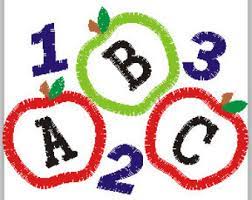 Patsy McNett Elementary & Secondary TeachersEducation Scholarship(Patsy McNett Scholarship)The Patsy McNett Scholarship committee is accepting applications for the 2022 scholarship. Up to four scholarships of $500.00 each will be awarded to graduating seniors of Wellington High School, Wellington, Kansas or Caldwell High School, Caldwell, Kansas pursuing a degree in either Elementary or Secondary Education for use toward tuition at the school of their choice. The $500 will be payable to the recipient’s school of choice upon evidence of enrollment.Applicant CriteriaApplicants must plan to pursue a degree in Elementary or Secondary Education.Applicants must include an essay and at least two letters of recommendation, one of which should be from an educator at their school.Applicants will complete attached application.Applicants should have a positive record among school staff and peers.Scholarship GuidelinesScholarship funds will be paid to the school directly. The student will be responsible for providing evidence of enrollment prior to payment occurring.Applications shall be submitted to the Wellington or Caldwell High School guidance counselor’s office no later than April 29, 2022. Late applications will not be accepted.Applications will be reviewed and recipients will be selected by the scholarship committee. The scholarships will be awarded at the respective school assembly honoring recipients.Patsy McNett Elementary & Secondary TeachersEducation Scholarship ApplicationPlease print legibly. Use additional paper if necessary.Name (Last, First, Middle Initial) __________________________________________________________Mailing address ___________________________ City _________________ State ____ Zip Code ______Daytime phone # __________________________ Email address ________________________________Cumulative GPA __________List any academic honors, awards, and membership activities you participated in during high school._________________________________________________________________________________________________________________________________________________________________________________________________________________________________________________________________________________________________________________________________________________________________________________________________________________________________________List your school-related volunteer activities.____________________________________________________________________________________________________________________________________________________________________________________________________________________________________________________________________________________________________________________________________________________List your hobbies, outside interests, and non-school sponsored volunteer activities in the community.____________________________________________________________________________________________________________________________________________________________________________________________________________________________________________________________________________________________________________________________________________________If you have decided where you plan to attend college, please list it here. __________________________If you have not decided on the college you plan to attend, please list your top three choices.______________________	______________________	______________________Please list any other scholarships applied for and any awarded. ________________________________________________________________________________________________________________________________________________________________________________________________________________________________________________________________________________________________Name and address of parent(s) or legal guardian(s)Parent/Guardian 1Name __________________________________Address ________________________________ City ___________________ State ____ Zip Code ______Parent/Guardian 2Name __________________________________Address ________________________________ City ___________________ State ____ Zip Code ______ESSAY: On a separate paper (typed) please write an essay (250-500 words) addressing the following:Describe why you have an interest in the education field. What inspired you to further your education to become a teacher? Finally, discuss any challenges you have dealt with and overcome. How will this help you succeed in college and beyond?Letters of RecommendationProvide two letters of recommendation. One letter should be from an educator at your school. The second letter should be a personal recommendation from anyone of your choosing.STATEMENT OF ACCURACY FOR STUDENTSI hereby affirm that all the above stated information provided by me is true and correct to the best of my knowledge. I hereby understand that if chosen as a scholarship winner it is my responsibility to submit evidence of enrollment no later than September 30, 2022, to:Randy M McNett428 W 60th St SWellington, KS 67152I hereby understand I will not submit this application without all required attachments and supporting information. Incomplete applications or applications that do not meet eligibility criteria will not be considered for this scholarship.Signature of applicant: ______________________________________	Date: ___________________STATEMENT OF SUPPORT BY GUIDANCE COUNSELORI hereby affirm that this application meets the criteria set forth by this scholarship program and support submission of this application for the Patsy McNett Scholarship.Name of Guidance Counselor: _______________________________________High School: _____________________________________________________Contact information (email and phone): _______________________________Signature of Guidance Counselor: ____________________________________	Date: ______________